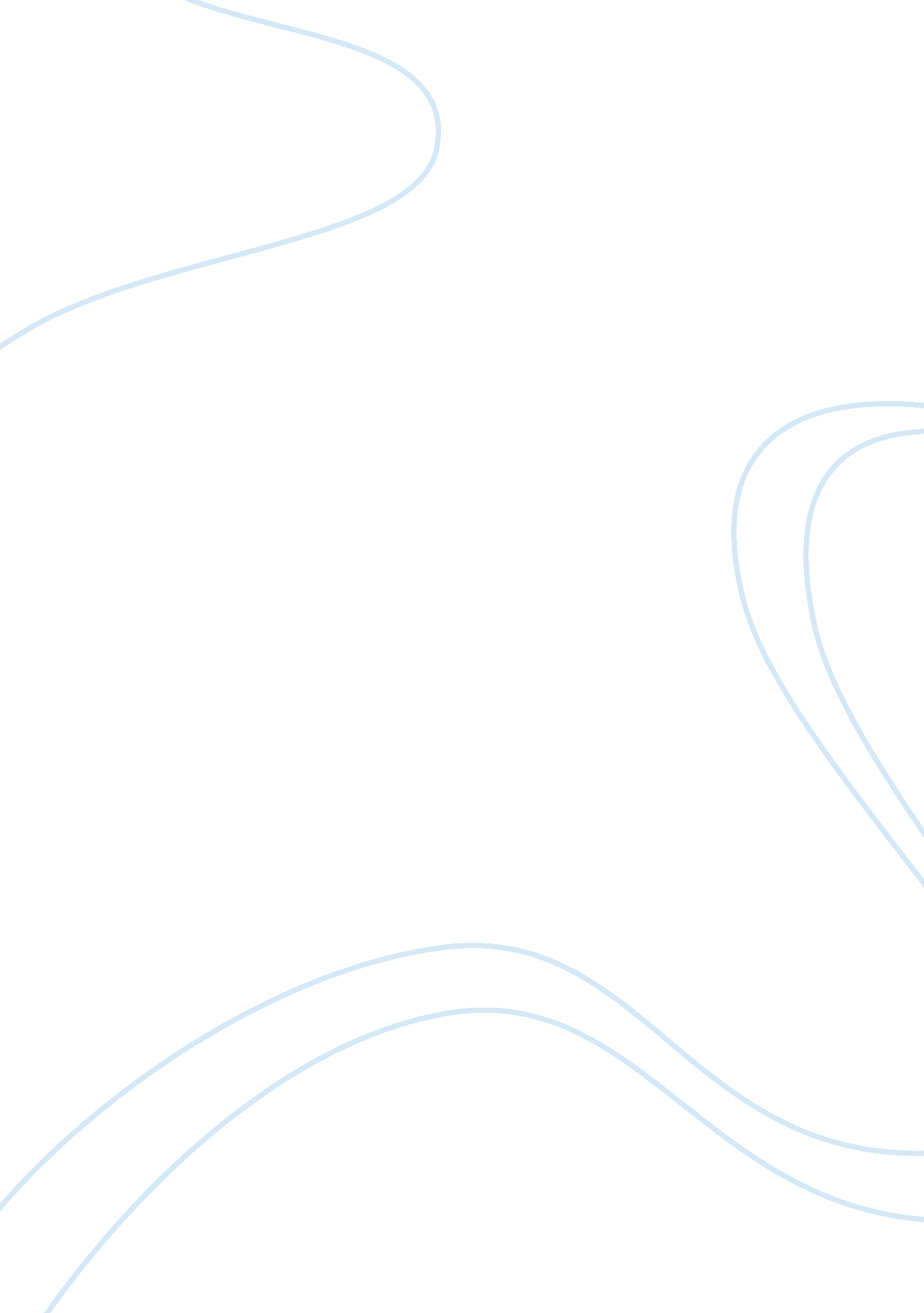 4.1 single bullet to the back of theLife, Friendship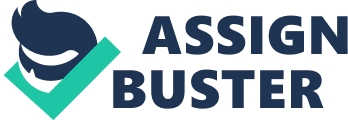 4. 1  Quoted a reliable source             A speech will notcorrelate with its purpose when it is flooded with misleading information. Therefore, speakers can quote reliable sources and incorporated the informationinto their speeches to make it more valid. Besides, we can as well use quotedstatement to support our stand as it helps to make it more convincing (BBC, 2017). As for Suzanne, she supports her main points by quoting legitstatements.            For example:·        “ Martin Luther King once said. “ In theend, we will remember not the words of our enemies, but the silence of ourfriends”.·        “ According to 911 calls, the girls wereheard screaming. The man turned towards the kitchen and fired a single shotinto Yusor’s hip, immobilizing her. He then approached her from behind, pressedthe barrel of his gun against her head and with a single bullet, lacerated hermidbrain. He then turned towards Razan, who was screaming for her life andexecution-style, with a single bullet to the back of the head, killed her. Onhis way out, he shot Deah one last time – a bullet in the mouth – for a totalof eight bullets: two lodged in the head, two in his chest and the rest in hisextremities.” 4. 2  Clusters of three In this technique, three phrases or words are used to describe a singlepoint. It may look simple yet it is powerful in channelling persuasive impactto a speech. Our main points or ideas will be expressed clearly and anymisunderstandings can be avoided in the audience. To explain her points and makethem to leave an impact, Suzanne uses this technique. For example:·        “ They weremurdered by their neighbour (i) because of their faith, (ii) because of a piece of cloth they chose todon on their heads, (iii) because they were visibly Muslim”.·        “ When white mencommit acts of violence in the US, (i)they’re lone wolves, (ii) mentally ill or (iii) driven by a parking dispute”. 4. 3  Contrast       Contrast here is meant by providing twodifferent perspectives or angles of an idea. By doing this, a speaker will beviewed as someone who is balanced and not biased. Regarding her brother’smurder case, Suzanne delivers two contrasting viewpoints related to it to leavethe audience to ponder the truth that lies behind it.       For example:·         “ Some of the rage I felt at the time was thatif the roles were reversed, and an Arab, Muslim or Muslim-appearing personkilled three white American college students execution style, in their home, what would we have called it? A terrorist attack. When white men commit acts ofviolence in the US, they’re lone wolves, mentally ill or driven by a parkingdispute.” 5. 0  SPEECH ANALYSIS BASED ON LINGUISTIC ELEMENTS USED5. 1 Hyperbole Hyperbole is the statement of an extreme exaggeration to make a point. It is one of the most commonly used linguistic as it has a greater impact inwriting not only speeches but the other writing material as well. For example:·        ” A couple ofhours later, in the midst of a chaotic house overflowing with friends and family, our neighbour Neal comes over, sits down next to my parents and asks, ” What can I do?” Suzanne used hyperbole in this particular example asshe wanted to explain that her brother’s murder caught a lot of attention fromher close family and friends. 5. 2  Metaphor It is a figure of speech used to describe a person or an object bycomparing it with something else which is considered to have the same quality. For example:·        “ Days laterrounding on the same patient, she looks at me and says ‘ Your people are killingpeople in Los Angeles”. In this context, the patient used metaphor inreferring Suzanne and other Muslim as terrorists. This is due to the fact thatthere was a terrorist attack happened in San Bernardino, California.   5. 3  PersonificationPersonification is the figure of speech which gives out humancharacteristic to abstract things.·        “ Maybe weweren’t aware of our own implicit biases. We can all agree that bigotry isunacceptable, but when we see it, we’re silent, because it makes usuncomfortable. But stepping right intothat discomfort means you are also stepping into ally zone”. 6. 0 CONCLUSION            In conclusion, I believe the speech entitled’Islamophobia killed my brother. Let’s end the hate’ delivered by SuzanneBarakat can be regarded as an effective persuasive speech. Her main points usedto persuade the audience in stopping Islamophobia were executed effectively. This is due to the fact that she incorporated the five elements of Aristotle’sCanons of Rhetoric in her speech from the beginning until the end. She alsoincluded a few persuasive techniques such as personal pronoun, repetition, quoted reliable source, clusters of three and contrast in emphasizing herpoints throughout the speech. Other than having a lot of audience during herlive session, her video has over 317, 000 views on Youtube now alongside withpositive comments written by many individuals supporting her. 